Уважаемые родители! Мы собрались с Вами в преддверие проведения ежегодной процедуры социально-психологического тестирования обучающихся нашей образовательной организации. Тестирование проводится на всей территории Российской Федерации в различных образовательных организациях: школах, лицеях, техникумах, училищах, вузах.Употребление несовершеннолетними наркотических и других психоактивных веществ, превратилось в проблему, представляющую серьёзную угрозу для здоровья подрастающего поколения, угрозу нации и существованию страны.К сожалению, происходит неуклонное омоложение наркопотребителей. По данным статистики впервые многие подростки начинают употреблять наркотические средства и психотропные вещества в возрасте 13-14 лет. Также имеются сведения о так называемой «первой пробе» в возрасте 8-9 лет.Иркутская область продолжает оставаться одним из неблагополучных регионов Российской Федерации в сфере распространения наркомании, несмотря на снижение уровня наркопотребления в последние годы. Причинами распространения наркотиков специалисты называют транспортную доступность региона, миграционные потоки, наличие во многих муниципалитетах дикорастущей конопли, распространенность сайтов в сети Интернет, содержащих информацию о способах изготовления и приобретения наркотических средств, молодежная субкультура, пропагандирующая наркопотребление как элемент моды, отсутствие занятости в свободное время, вера в миф, что от наркотиков легко отказаться и так далее. По сведениям министерства здравоохранения Иркутской области, в 2017 году в регионе зарегистрировано 7 044 больных с синдромом зависимости от наркотических средств, что составило 292,4 человек в расчете на 100 тыс. населения.В 2017 году зарегистрировано 8 случаев острых отравлений наркотическими веществами среди детей до 14 лет, среди подростков (15-17 лет) – 14 случаев. По данным статистики, на территории Иркутской области было зафиксировано 5 случаев отравления несовершеннолетних курительными смесями (SPICE), все в г. Иркутске.Показатель распространенности употребления наркотиков с вредными последствиями включает лиц, которые представляют собой «группу риска». При отсутствии профилактических и лечебных мероприятий эти лица быстро пополняют группу больных наркоманией. Распределение лиц, зарегистрированных с диагнозом «синдром зависимости от наркотических средств (наркомания)» по возрасту, чел.Позднее выявление приводит к росту общей заболеваемости, затратам на лечение и реабилитацию, физическим потерям, росту инвалидности, то есть к тяжелым медицинским и социальным потерям, включая демографию области.Родителям, как правило, бывает сложно обнаружить употребление наркотиков ребенком, пока употребление еще не переросло в необратимую стадию – болезнь, не сформировалась зависимость.  Законом устанавливается компетенция образовательных организаций по обеспечению раннего выявления незаконного (немедицинского) потребления наркотических средств и психотропных веществ среди обучающихся путем проведения СПТ обучающихся. Следует отметить, что тестирование, как система, направленная на раннее выявление обучающихся «группы риска», состоит из двух этапов: Первый этап: анонимное СПТ. Второй этап: профилактические медицинские осмотры. Этапы взаимосвязаны и последовательны.  Хотя закон не запрещает обучающимся, получившим добровольное информированное согласие родителей, либо давших такое согласие самостоятельно, принять участие только в СПТ или только в профилактическом медицинском осмотре. Несмотря на то, что СПТ в образовательной среде в 2018 году будет проводиться уже в пятый раз, у родительского сообщества по-прежнему возникают множество вопросов, связанных с процедурой проведения СПТ. Как показывает опыт, родители настороженно относятся к любого рода тестированиям и исследованиям, боятся нарушения принципа анонимности и последующей стигматизации детей. Другая часть родителей опасается, что с их детьми вообще кто-либо будет говорить о проблеме наркомани, они убеждены, что эта проблема никогда не коснется их детей. Зачастую это происходит именно от незнания и не владения информацией.Информирование о целях и организации проведения СПТ».СПТ проводится в образовательных организациях Иркутской области в соответствии со следующими нормативно правовыми актами, представленных на слайде:(На слайд)Федеральный закон от 07.06.2013г. N 120-ФЗ «О внесении изменений в отдельные законодательные акты Российской Федерации по вопросам профилактики незаконного потребления наркотических средств и психотропных веществ»;Приказ Министерства образования и науки РФ от 16. 06. 2014 г. № 658 «Об утверждении Порядка проведения социально-психологического тестирования лиц, обучающихся в общеобразовательных организациях и профессиональных образовательных организациях, а также в образовательных организациях высшего образования»;Распоряжение министерства образования Иркутской области № 439-мр от 27 июня 2018г. Тестирование направлено на выявление склонности подростков   к вовлечению в употребление психоактивных веществ.  Данный вид тестирования не выявляет конкретных обучающихся, употребляющих наркотики.Важно понимать, что СПТ носит, прежде всего, профилактический характер, призвано удержать подростков и молодежь от первых «экспериментов» с наркотиками, своевременно принять, необходимы профилактические меры. На слайде:Цель тестирования – выявить у подростков и молодежи личностные (поведенческие, психологические) особенности, которые при определенных обстоятельствах могут стать (или уже стали) значимыми факторами риска употребления ПАВ. Задачи СПТ также представлены на слайде.На слайд:Задачи СПТ на уровне образовательной организации:оценка наличия обучающихся «группы риска» и уровня латентности наркопотребления;помощь в организации профилактических медицинских осмотров, обучающихся в рамках межведомственного взаимодействия; оценка эффективности профилактической работы в образовательной организации в целом и в небольших детских коллективах, обучающихся (класс, группа, параллель);корректировка программ (планов) профилактической работы в образовательных организациях по итогам тестирования.Полученные результаты СПТ носят прогностический, вероятностный характер. В обобщенном виде они будут использованы при планировании (корректировки) профилактической работы как в образовательной организации, где учится ребенок, так и в муниципалитете и области в целом.Обеспечение соблюдения безопасных условий СПТСоциально-психологическое тестирование является добровольным и анонимным:В СПТ принимают участие обучающиеся в возрасте от 13 лет при наличии письменных информированных согласий одного из родителей /законных представителей, обучающиеся в возрасте от 15 лет и старше такое согласие, дают самостоятельно. Достаточно согласия одного из родителей ученика.Тестирование является анонимным, ученики не подписывают анкеты, анкеты обезличены. Заполненные тесты при сдаче перевернуты тыльной стороной кверху в целях недопущения утечки информации и нарушения конфиденциальности. Обработка результатов СПТ проходит без персональных данных. Никто и никогда не узнает, как ответил тот или иной подросток, если он сам не укажет свое имя на анкете. Образовательная организация просит детей этого не делать!В целях обеспечения анонимности во время проведения тестирования не допускается свободное общение и перемещение обучающихся или членов Комиссии по кабинету. Каждый обучающийся, участвующий в тестировании, имеет право в любое время отказаться от тестирования, поставив об этом в известность члена Комиссии, который, как гарант соблюдения законности и прав обучающихся, будет находится в каждом кабинете, где проводится СПТ. В состав Комиссии входят и представители родительских комитетов.Анонимность при проведении СПТ и конфиденциальность при хранении результатов СПТ обеспечивает администрация образовательной организации.3. Выступление социального педагога: «Итоги социально психологического тестирования предыдущего учебного года».Традиционно в 2017 году во исполнение приказа Министерства образования и науки РФ от 16 июня 2014 года № 658 «Об утверждении Порядка проведения социально-психологического тестирования лиц, обучающихся в общеобразовательных организациях и профессиональных образовательных организациях, а также в образовательных организациях высшего образования» с целью раннего выявления лиц, допускающих немедицинское потребление наркотических средств, проводится социально-психологического тестирования обучающихся образовательных организаций. В 2017 году в тестировании приняли участие 910 общеобразовательных организации, из них 767 муниципальных общеобразовательных организации, 42 государственных образовательных организаций для детей, нуждающихся в государственной поддержке; 58 профессиональных образовательных организаций; 43 федеральных (ведомственных, частных, некоммерческих) образовательных организаций.По данным проведенного анализа количество лиц, принявших участие в тестировании в 2017г. составило 107831 человек или 53,6% от общего числа, подлежащих тестированию. Число обучающихся «группы риска» немедицинского потребления наркотических средств и психотропных веществ составило 532 человека, из них: 201 обучающийся общеобразовательных организаций, 178 обучающихся профессиональных образовательных организаций, 153 обучаются в федеральных организациях, в том числе в вузах. В 2017 году обучающиеся «группы риска» были выявлены в 21-ом муниципальном образовании области в 95-ти образовательных организациях, что составило 10,4% от общего количества образовательных организаций, принявших участие в социально-психологическом тестировании.По результатам анализа наблюдается высокое число обучающихся, подтвердивших наркопотребление, в следующих территориях: Ангарский район; г. Братск; Заларинский район; Зиминский район; г. Иркутск; Нижнеилимский район; г. Саянск; г. Усолье-Сибирское; Усть-Кутский район; г. Черемхово; Шелеховский район. Результаты проведения СПТ учитываются органами системы профилактики муниципальных образований, в том числе для корректировки планов и программ профилактических мероприятий в образовательных учреждениях.Какая польза для родителя, от участия в тестировании моего ребенка? По результатам тестирования проводится профилактическая работа в образовательной организации, вносятся корректировки в имеющиеся планы и программы (это комплексная масштабная работа по профилактике отклоняющегося поведения, суицидального поведения, наркотизации), тем самым создается безопасная среда для вашего ребенка. В случае, если ребенок имеет опыт наркопотребления, но еще не является зависимым, то по желанию родителей подростку будет оказана психолого-педагогическая коррекционная помощь в образовательной организации, либо на базе специализированного центра. Помощь эта также будет носить конфиденциальный характер, является эффективной, так как в работу будет включен родитель.Адрес ГКУ «Центр профилактики, реабилитации и коррекции» указан на слайде.664013, г.Иркутск, ул.П.Красильникова, 54А. телефоны для предварительной записи: 8(3952) 47-82-74, 47-83-27.Высококвалифицированные сотрудники Центра оказывают психологическую помощь безвозмездно.Структурные подразделения Центра функционируют в следующих муниципалитетах:г.Усолье-Сибирское и Усольский район – Капустина Инга Николаевна,  адрес: ул. Луначарского, дом 12. Запись на прием осуществляется по телефону: 89086523930.
Является ли проведение тестирования обязательным для всех образовательных организаций?В соответствии с требованиями Федерального закона от 8 января 1998 г. № 3 ФЗ «О наркотических средствах и психотропных веществах» и Порядком тестирования, утвержденным приказом Минобрнауки России от 16 июня 2014 г. № 658, тестированию подлежат обучающиеся всех без исключения общеобразовательных организаций и профессиональных образовательных организаций, а также образовательных организаций высшего образования (вне зависимости от формы собственности и ведомственной подчинённости).Еще раз необходимо подчеркнуть, что тестирование проводится не ради тестирования, результаты СПТ используются для корректировки профилактической работы в образовательной среде.Уважаемые родители, если у Вас остались или возникнут вопросы по проведению СПТ и профилактического медицинского осмотра, Вы можете обратиться к официальным сайтам в сети Интернет, а также получить консультацию по телефонам, указанным на слайде.Региональный оператор тестирования ГКУ «Центр профилактики, реабилитации и коррекции»: www.cprk38.ru,раздел«Социально-психологическое тестирование» (который включает в себя: новостную ленту по реализации этапов (подготовительного, аналитического, заключительного), консультационные, информационные, методические материалы для педагогов, родителей, обучающихся. Региональные телефоны горячей линии: (3952) 47-82-74, (3952) 47-83-54, (3952) 47-83-27, 89642161982, с 10.00 до 16.00 (кроме субботы и воскресенья);http://fcprc.ru «Федеральное государственное бюджетное научное учреждение» «Центр защиты прав и интересов детей»(раздел специализированные страницы) так же открыта «Горячая линия» по вопросам проведения социально-психологического тестирования обучающихся;Сайт образовательной организации: (укажите электронный адрес своего сайта).Макеты для заполненияРуководителю _________________________________________                                 (наименование образовательной организации)                               адрес: _____________________________________                               от _________________________________________                                               (Ф.И.О. родителя, законного представителя)__________________________________________(Ф.И.О. обучающегося)                               домашний адрес: ___________________________,                               контактный телефон: ________________________Добровольное информирование согласие родителя (законного представителя) обучающегося, не достигшего возраста 15 лет на участие в социально-психологическом тестировании,направленном на раннее выявление немедицинского потреблениянаркотических средств и психотропных веществЯ, _____________________________ (ФИО полностью), являюсь родителем (законным представителем) __________________________________(Ф.И.О. обучающегося) «___»______ ____ года рождения, проживающее ___ по адресу_____________________________________________(указывается фактический адрес проживания обучающегося), даю свое добровольное согласие на участие моего ребенка в социально-психологическом тестировании в 20___ - 20____ учебном году.  О целях, процедуре и последствиях социально-психологического тестирования, направленного на раннее выявление немедицинского потребления наркотических средств и психотропных веществ в известность поставлен(а).Мне даны полные и всесторонние разъяснения о порядке проведения социально-психологического тестирования обучающихся в общеобразовательных организациях, а также о порядке проведения профилактического медицинского осмотра.Я информирован(а) о   месте, условиях проведения социально-психологического тестирования и его продолжительности.О конфиденциальности проведения тестирования осведомлен(а), с Порядком проведения социально-психологического тестирования лиц, обучающихся в общеобразовательных организациях и профессиональных образовательных организациях, а также в образовательных организациях высшего образования, утвержденного Приказом Минобрнауки России от 16.06.2014 N 658 ознакомлен(а).Разрешаю предоставлять информацию о моем ребенке, а именно: фамилию, имя, отчество, дату рождения, класс в поименных списках для передачи обобщенных результатов социально-психологического тестирования в орган государственной власти субъекта Российской Федерации в сфере охраны здоровья для планирования дополнительных мер по профилактике немедицинского потребления обучающимися наркотических средств и психотропных веществ._________________________________/________________________________/Подпись                                                                                         РасшифровкаДатаРуководителю ___________________________________________                                 (наименование образовательной организации)                               адрес: _____________________________________                               от__________________________________________(Ф.И.О. обучающегося)                             класс (группа):___________________________,             контактный телефон: _____________________,Добровольное информирование согласие обучающегося, достигшего возраста 15 лет на участие в социально-психологическом тестировании,направленном на раннее выявление немедицинского потреблениянаркотических средств и психотропных веществЯ, _____________________________ (ФИО обучающегося полностью),  «___»______ ____ года рождения, проживаю___ по адресу_____________________________________________(указывается фактический адрес проживания обучающегося), даю свое добровольное согласие на участие в социально-психологическом тестировании в 20___ - 20____ учебном году.      О целях, процедуре и последствиях социально-психологического тестирования, направленного на раннее выявление немедицинского потребления наркотических средств и психотропных веществ в известность поставлен(а).     Мне даны полные и всесторонние разъяснения о порядке проведения социально-психологического тестирования обучающихся в общеобразовательных организациях, а также о порядке проведения профилактического медицинского осмотра.      Я информирован(а) о   месте, условиях проведения социально-психологического тестирования и его продолжительности.      О конфиденциальности проведения тестирования осведомлен(а), с Порядком проведения социально-психологического тестирования лиц, обучающихся в общеобразовательных организациях и профессиональных образовательных организациях, а также в образовательных организациях высшего образования, утвержденного Приказом Минобрнауки России от 16.06.2014 N 658 ознакомлен(а).Разрешаю предоставлять информацию о себе, а именно: фамилию, имя, отчество, дату рождения, класс (группу) в поименных списках для передачи обобщенных результатов социально-психологического тестирования в орган государственной власти субъекта Российской Федерации в сфере охраны здоровья для планирования дополнительных мер по профилактике немедицинского потребления обучающимися наркотических средств и психотропных веществ._________________________________/________________________________/Подпись                                                      РасшифровкаДатаРуководителю ________________________________________                                 (наименование организации здравоохранения)                               от _________________________________________                                               (Ф.И.О. родителя, законного представителя)__________________________________________(Ф.И.О. обучающегося)__________________________________________(наименование общеобразовательной организации, в которой обучается)                               домашний адрес: ___________________________,                               контактный телефон: ________________________Добровольное информирование согласие родителя (законного представителя) обучающегося, не достигшего возраста 15 лет на участие в профилактическом медицинском осмотре, направленном на раннее выявление немедицинского потребления наркотических средств и психотропных веществ    Я, _____________________________ (ФИО полностью), являюсь родителем (законным представителем)_________________________________________________                  (Ф.И.О. обучающегося) «___» №______ ____ года рождения, проживающе___ по адресу_____________________________________________(указывается фактический адрес проживания обучающегося),даю свое добровольное согласие на участие моего ребенка в профилактическом медицинском осмотре в 20___ - 20____ учебном году.      О целях, процедуре и последствиях профилактического медицинского осмотра, направленного на раннее выявление немедицинского потребления наркотических средств и психотропных веществ в известность поставлен(а).     Мне даны полные и всесторонние разъяснения о порядке и этапах проведения профилактического медицинского осмотра обучающихся.     Я информирован(а) о   месте, условиях проведения профилактического медицинского осмотра.О конфиденциальности проведения профилактического медицинского осмотра осведомлен(а), с Порядком проведения профилактических медицинских осмотров, обучающихся в общеобразовательных организациях и профессиональных образовательных организациях, а также образовательных организациях высшего образования в целях раннего выявления незаконного потребления наркотических средств и психотропных веществ, утвержденного Приказом Минздрава России от 06.10.2014 N 581н ознакомлен(а)._________________________________/________________________________/Подпись                                                                                  РасшифровкаДатаРуководителю ___________________________________________                                 (наименование образовательной организации)                               адрес: _____________________________________                               от__________________________________________(Ф.И.О. обучающегося)                              класс (группа):___________________________,              контактный телефон:___________________________,Добровольное информирование согласие обучающегося, достигшего возраста 15 лет на участие в профилактическом медицинском осмотре, направленном на раннее выявление немедицинского потребления наркотических средств и психотропных веществ    Я, _____________________________ (ФИО обучающегося полностью), паспортные данные _________________________________________________(серия, номер, дата и место выдачи паспорта), «___»______ ____ года рождения, проживаю___ по адресу_____________________________________________(указывается фактический адрес проживания обучающегося),даю свое добровольное согласие на участие в профилактическом медицинском осмотре в 20___ - 20____ учебном году.      О целях, процедуре и последствиях профилактического медицинского осмотра, направленного на раннее выявление немедицинского потребления наркотических средств и психотропных веществ в известность поставлен(а).     Мне даны полные и всесторонние разъяснения о порядке и этапах проведения профилактического медицинского осмотра обучающихся.     Я информирован(а) о   месте, условиях проведения профилактического медицинского осмотра.О конфиденциальности проведения профилактического медицинского осмотра осведомлен(а), с Порядком проведения профилактических медицинских осмотров, обучающихся в общеобразовательных организациях и профессиональных образовательных организациях, а также образовательных организациях высшего образования в целях раннего выявления незаконного потребления наркотических средств и психотропных веществ, утвержденного Приказом Минздрава России от 06.10.2014 N 581н ознакомлен(а).________________________________/________________________________/Подпись                                                      РасшифровкаДатаПамятка для родителейпо вопросам социально-психологического тестирования обучающихся Уважаемые родители!Вы, безусловно, — самые близкие и значимые для ребенка люди. Вы стремитесь быть успешными родителями. Вы испытываете тревогу и беспокойство за будущее и настоящее своего ребенка. Это здоровые эмоции, они заставляют действовать, своевременно прояснять то, что Вас беспокоит.Здоровье ребенка – самое большое счастье для родителей. Но, к сожалению, все больше и больше подростков начинают употреблять табак, алкоголь и наркотики.Сегодня Вашему ребенку могут предложить наркотические и психоактивные вещества в школе, в институте, во дворе, на дискотеке, в сети Интернет и в других местах. До 60 % школьников сообщают, что подвергаются давлению со стороны сверстников, побуждающих их принимать сильнодействующие вещества. Вокруг слишком много наркотиков, чтобы успокаивать себя соображениями вроде: «С моим ребенком такого случиться не может!».Родителям, как правило, бывает сложно обнаружить ранний опыт употребления наркотиков ребенком, пока употребление еще не переросло в необратимую стадию – болезнь, пока не сформировалась зависимость.  Социально-психологическое тестирование носит, прежде всего, профилактический характер, и призвано удержать подростков и молодежь от «экспериментов» с наркотиками, от так называемой «первой пробы» и дальнейшего приобщения к потреблению.Тестирование не выявляет конкретных подростков, употребляющих наркотики. Оно не предполагает постановки какого-либо диагноза Вашему ребенку. Задача тестирования – выявить у детей личностные (поведенческие, психологические) особенности и организовать своевременную помощь, но только при наличии Вашего согласия. Тестирование является необходимой мерой социального контроля и предупреждения распространения наркомании в подростковой и молодежной среде. Социально-психологическое тестирование учащихся на предмет потребления наркотиков позволяет определить обезличенное количество детей «группы риска», давших положительные ответы или указавших на те или иные проблемы, способствующие вовлечению в наркопотребление.Полученные результаты носят прогностический, вероятностный характер. В обобщенном виде они будут использованы при планировании профилактической работы как в образовательной организации, где учится Ваш ребенок, так и в области в целом.Обращаем Ваше внимание на то, что социально-психологическое тестирование является добровольным и анонимным:в тестировании принимают участие только те дети в возрасте 15 лет и старше, которые дали письменное информированное согласие. Если ребенку нет 15 лет, он участвует в тестировании исключительно при наличии письменного информированного согласия одного из родителей (законных представителей).  родители (законные представители) обучающихся допускаются в аудитории во время тестирования в качестве наблюдателей;конфиденциальность при проведении тестирования и хранении информированных согласий и заполненных тестов (опросников, анкет) обеспечивает администрация образовательной организации.Уважаемые родители! Мы предлагаем Вам включиться в работу по ранней профилактике вовлечения подростков в употребление наркотиков и просим Вас дать согласие на участие Ваших детей в тестировании.Нужно ли тестирование Вам, Вашей семье?ДА – если Вы понимаете значимость проблемы и необходимость активных действий по предотвращению вовлечения наших детей в наркопотребление.Вы можете сами проявить инициативу – предложите ребенку участвовать в программе социально-психологического тестирования!Будьте активны – любая профилактика в интересах Ваших детей!Помните: проблему легче предотвратить, чем справиться с ней!Сделайте выбор в пользу своего ребенка!!!Если у Вас остались или возникнут вопросы по проведению тестирования, Вы можете обратиться к официальным сайтам в сети Интернет, а также позвонить по указанным телефонам и получить подробную консультацию:Региональный оператор ГКУ «Центр профилактики, реабилитации и коррекции»: www.cprk38.ru, раздел: «Социально-психологическое тестирование» (который включает в себя: новостную ленту по реализации этапов (подготовительного, аналитического, заключительного), консультационные, информационные, методические материалы для педагогов, родителей, обучающихся. Региональные телефоны горячей линии: 89021716150, 89642161982, (3952) 47-82-74, (3952) 47-83-54, (3952) 47-83-27 с 09.00 до 17.00 (кроме субботы и воскресенья);http://fcprc.ru«Министерство образования и науки Российской Федерации федеральное государственное бюджетное научное учреждение» «Центр защиты прав и интересов детей»(раздел специализированные страницы) так же открыта «Горячая линия» по вопросам проведения социально-психологического тестирования обучающихся;Зачем проводится СПТ обучающихся?Социально-психологическое тестирование позволяет оценить процесс становления личности обучающегося. Его нормальное взросление и развитие – это достижение поставленных целей, получение образования и выход в самостоятельную жизнь. Однако этот процесс может нарушаться. Тестирование позволяет вовремя заметить возникающие проблемы в развитии и предложить своевременную помощь обучающемуся и его семье.Обобщенные результаты по итогам СПТ, позволяют оценить наличие и количество детей «группы риска», уровень распространения наркопотребления в школе/городе/ стране в целом, а самое главное принять своевременные меры по созданию БЕЗОПАСНОЙ СРЕДЫ. Обязательно ли участие в СПТ обучающихся?Тестирование – дело добровольное (в основе принцип ДОБРОВОЛЬНОСТИ). Тестирование обучающихся в возрасте до 15 лет проводится на основании информированного согласия родителей. Если 15 лет уже исполнилось, то молодой человек самостоятельно и добровольно решает, будет он проходить такое тестирование или нет.Однако у каждого гражданина Российской Федерации наряду с правами существуют еще и обязанности, так, например, согласно ФЗ № 273 «Об образовании в РФ», обучающиеся обязаны заботиться о сохранении и об укреплении своего здоровья, стремиться к нравственному, духовному и физическому развитию и самосовершенствованию. Это общепринятая социальная норма и требование закона.   Если ты уверенная в себе личность, уважающая себя и других, осознающий ответственность за свое здоровье, тебе не безразлично кто тебя окружает, в какой школе ты хочешь учится - твое решение будет в пользу СПТ. Что такое конфиденциальность?Конфиденциальность (от лат. confidentia — доверие) — необходимость предотвращения утечки (разглашения) какой-либо информации. Конфиденциальная информация — доверительная, не подлежащая огласке, секретная. Конфиденциальность результатов, например, профилактического медицинского осмотра означает, что они известны только самому тестируемому, если ему уже исполнилось 15 лет. Результаты профилактического медицинского осмотра подростков, которые не достигли до 15 лет будут известны его родителям. Результаты социально-психологического тестирования анонимны, никто и никогда не узнает ваши ответы, если только вы сами не захотите указать свою фамилию и имя на анкете. В этом случае ваш ответ будет известен только специалисту, который организует процесс тестирования в образовательной организации и отвечает за конфиденциальность информации. Конфиденциальность, в отличие от анонимности, позволяет предложить индивидуальную консультативную и психолого-педагогическую помощь.Для того, чтобы сохранить анонимность, мы предлагаем вам тесты, напечатанные на бумаге одного цвета, формата, а также использовать пасту одного цвета и, если хотите, давать ответы печатными буквами. После того, как вы завершите тест, предлагаем вам перевернуть лист тыльной стороной кверху и положить на край парты. Могут ли родители присутствовать вовремя проведения СПТ?В соответствии с п. 6. приказа Минобрнауки России от 16 июня 2014 г. № 658 «Об утверждении порядка проведения социально-психологического тестирования лиц, обучающихся в общеобразовательных организациях и профессиональных образовательных организациях, а также в образовательных организациях высшего образования» при проведении тестирования допускается присутствие в качестве наблюдателей родителей (законных представителей) обучающихся, участвующих в тестировании. Родители будут наблюдать, чтобы никто не нарушил ваши права на анонимность или конфиденциальность, но они также не будут знать, что вы укажите в своем тесте.В каких образовательных организация проходит СПТ?В соответствии с требованиями Федерального закона от 8 января 1998 г. № 3 ФЗ «О наркотических средствах и психотропных веществах» и Порядком тестирования, утвержденным приказом Минобрнауки России от 16 июня 2014 г. № 658, тестированию подлежат обучающиеся всех без исключения общеобразовательных организаций и профессиональных образовательных организаций, а также образовательных организаций высшего образования. Таким образом, обучаясь дальше в школе, в техникуме или в вузе вы будете спокойно относиться к участию в тестировании, так как будете знать, что оно является важным элементом государственной политики по сохранению здоровья нации. Имеется ли позитивный зарубежный опыт аналогичного применения тестирования? На сегодняшний день значимый опыт успешного проведения тестирования в образовательных организациях накоплен в большинстве стран Европейского Союза, стран Восточной Европы и США. Так, например, в Чехии руководство школы может потребовать проведения тестирования на наркотики в оговоренных законом случаях.Правительство Литвы в 2002 году одобрило закон, по которому тестирование на наркотики проводится в рамках школьной диспансеризации или в особых случаях с согласия учащегося или его родителей.В Финляндии в 2000 году Национальный совет по образованию разработал меморандум по тестированию на наркотики, тестирование осуществляется только профессиональным медицинским работником, а в случае положительного результата учащийся должен направляться на лечение.В Великобритании Департамент образования разработал методическое пособие по наркотическим инициативам в школах, в том числе тестированию, которое признано допустимым в школах при согласии учащегося.В ряде стран, например, в Бельгии, Венгрии и Ирландии тестирование на наркотики оставлено на усмотрение школьной администрации.Наркотики - это химические вещества, большинство из которых относятся к токсинам, т.е. к ядам. Все они, вызывая отравление, приводят человека в состояние «опьянения». Опьянение вызывает большое количество новых ощущений. Наркотики употребляют различными способами. Наркотики вызывают сильнейшую зависимость, и человек, пристрастившийся к наркотикам, уже никогда не сможет забыть о них. Наркотики вызывают кучу болезней и часто являются причиной несчастных случаев, ранней смерти. По Российскому законодательству за действия с наркотиками предусмотрена административная или уголовная ответственность. Пробуя наркотик, почему-то все верят, что не станут зависимыми, что их это не коснется, что они смогут удержаться от этой напасти. Вступая на этот путь, мы даже не представляем, куда он нас приведет. Мы знаем, что зависимость – это ужасно, но по-настоящему не осознаем это и думаем, что это «ужасно» именно нас не коснется.Сегодня я хочу, чтобы вы узнали, что это за дорога, и поняли, что вступать на нее не стоит. Никогда!Как выходить из-под давления?Когда вам говорят слова, которые на вас оказывают давление, главное - вовремя это заметить и понять, что на вас «давят». Осознать, что вами пытаются манипулировать – это очень важное умение, а манипулировать могут не только люди, но и общество, реклама, СМИ, интернет.После того, как вы осознали, что на вас давят, не оправдывайтесь;не отвечайте словами, если вы не чувствуете в себе силы (в этом состоянии ваш язык – враг ваш, т.к. слова слишком эмоциональны и не всегда контролируемы вами); посмотрите этому человеку в глаза (ваша победа - если этот человек свои глаза отведет хоть на мгновение); будьте уверены в себе и спокойны, не проявляйте агрессивности; отказ начинайте всегда со слова "НЕТ";повторяйте свое "НЕТ" вновь и вновь без объяснения причин и без оправданий: "НЕТ! Это мое решение. Я не должен объяснять, почему НЕТ";всегда повторяйте одну и ту же фразу отказа;при усилении давления откажитесь продолжать разговор: "Я не хочу об этом больше говорить";если давление продолжается, желательно покинуть эту компанию и это место.Тиражирование памятки: «Способы сказать –«Нет»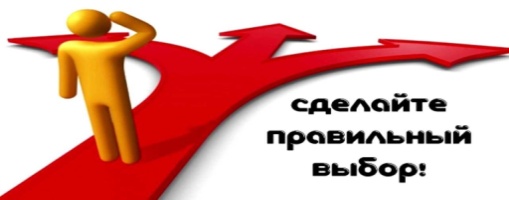 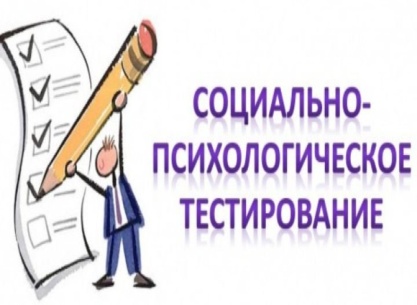 #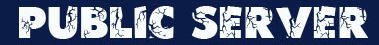 Период0-14 лет15-17 лет18-19 лет20-39 лет40-59 лет60 лет и старше2017 год0202695196115452016 год636198677815265Законы определяют твои права, обязанности и ответственность как гражданина Российской Федерации.Зная свои права, ты знаешь свои законные требования, можешь настаивать на их соблюдении, обращаться за их защитой в суд.Зная свои обязанности, ты знаешь, что могут требовать от тебя, законны ли эти требования.Зная, за что ты можешь нести ответственность, ты можешь выбирать, быть ли законопослушным гражданином или понести наказание за противозаконные действия.Как отказать, когда тебя о чем-то просят?Выслушать другого (его просьбу, предложение) спокойно, доброжелательно.Попросить разъяснения, если что-то неясно (спросить: «Что вы имеете в виду?» или перефразировать: «То есть вы хотите, чтобы я..»).Оставаться спокойным и сказать «нет».Объяснить, почему вы говорите «нет».Если собеседник настаивает, повторить «нет» без объяснений. (Если вы отказали, человек может попытаться манипулировать вами, вызывая чувство вины. Важно не реагировать на манипуляции и оставаться внутренне сосредоточенным на главном содержании просьбы (предложения) и причине вашего отказа).Способность сказать «нет» в сложной ситуации делает вас «круче»  в глазах других людейДорогой друг!Если ты оказался в сложной ситуации, твои права кем-либо нарушаются, на твои законные интересы посягают или у тебя назревает конфликт с законом, но ты не знаешь, как этого избежать, не отчаивайся! Не принимай скорых опрометчивых решений! Задай вопрос «виртуальному юридическому консультанту». Ответы юриста будут публиковаться на сайте с соблюдением анонимности, а кроме того - направляться на твой электронный адрес.Если у тебя возникли вопросы, проблемы или просто сомнения в правильности принятого решения, обращайся за помощью!https://podrostok.edu.yar.ru/Интернет проект «Подросток и закон»Тебе страшно? 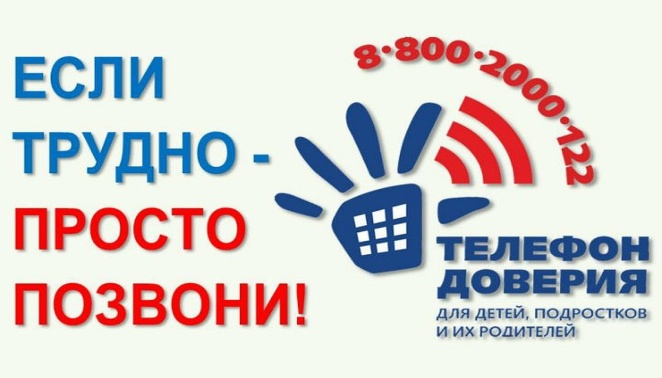 Тебя кто-то сильно обидел?
Такое случается с каждым. Как с этим справиться?
Давай обсудим. Просто позвони.Детские телефоны доверия
+7 (3952) 24-18-45
8-800-2000-122
8-800-3504-050Жители Иркутской областимогут проконсультироваться по любому вопросу, связанному с профилактикой наркомании, получить квалифицированную психологическую помощь о любых проблемах зависимости, телефонам «горячей линии»:Телефон доверия полиции Иркутской области – 8(3952)216888Служба круглосуточного телефона доверия по проблемам наркозависимости Центра профилактики наркомании - 88003500095Можно оставить сообщения о фактах хранения, изготовления, сбыта, рекламе и пропаганде наркотиков, организации и содержании наркопритонов.По каждому факту будет проводиться проверка.Дорогой друг!если у тебя возникли вопросыпо проведению социально -психологического тестированияТы сомневаешься???Позвони и получи консультацию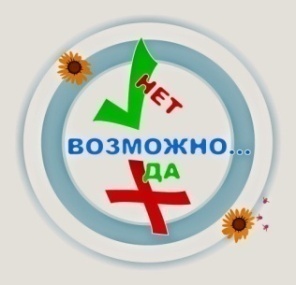 по телефонам региональной горячей линии:8(3952) 47-82-74, 8(3952) 47-83-54, 8(3952) 47-83-27,89021716150, 89642161982с 10.00 до 17.00(кроме субботы и воскресенья)Уважаемые юноши и девушки!Уважаемые юноши и девушки!Уважаемые юноши и девушки!Вы - наше будущее!Вам посчастливилось жить в 21 веке, вы гордо перешагнули в третье тысячелетие. Перед вами необъятные возможности. Но мы хотим Вас предостеречь. Россию постигло горе, опасная зараза – наркомания. Ни в одной стране мира она не распространяется так быстро, как у нас в России. ПОЧЕМУ ИМЕННО ПОДРОСТКИ И МОЛОДЫЕ ЛЮДИ НАИБОЛЕЕ ЧАСТО СТАНОВЯТСЯ НАРКОЗАВИСИМЫМИ? Именно в подростковом и молодом возрасте человек хочет обрести свою индивидуальность, отличаться от других, «пробовать в жизни все», освободиться от контроля и опеки взрослых, жить так, как хочется самому, устанавливать свои нормы и правила, стать взрослым, самоутвердиться, кому-то чего-то доказать.КАК ОБЕЗОПАСИТЬ СЕБЯ ОТ ПРОБЛЕМ С НАРКОТИКАМИ?во-первых, сделать для себя недопустимой саму мысль о возможности когда-либо «попробовать»; во-вторых, нужно научиться говорить: «НЕТ!!!» и себе и другим, когда речь идёт о наркотиках; в-третьих, избегать компании и места, где употребляют наркотики. Выбирать себе круг общения, в котором нет места наркотикам.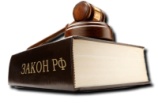 никогда не прикасайся к наркотикам, не бери их, не клади к себе в карман, нигде не прячь-это преследуется по законуВы знаете, что по всей России в образовательных организациях проводится социально-психологического тестирования. Это государственная профилактическая мера.в тестировании принимают участие учащиеся с 13 лет исключительно при наличии письменного информированного согласия одного из родителей. С 15 лет, обучающиеся сами дают письменное информированное согласие;тестирование не выявляет подростков, употребляющих наркотики;основная цель тестирования -изучения личностных особенностей подростков;тестирование позволяет вовремя заметить возникающие проблемы в классе, школе, городе и своевременно оказать помощь, принять, необходимы меры;основные принципы тестирования: анонимность и конфиденциальность;при проведении тестирования допускается присутствие в качестве наблюдателей родителей (законных представителей) обучающихся, участвующих в тестировании;тестирование – дело добровольное, однако у каждого гражданина Российской Федерации, наряду с правами, существуют еще и обязанности, так, например,   согласно ФЗ № 273 «Об образовании в РФ» обучающиеся обязаны заботиться о сохранении и об укреплении своего здоровья, стремиться к нравственному, духовному и физическому развитию и самосовершенствованию.Это общепринятая социальная норма и требование закона.Если ты активный,смелый, с твердой гражданской позицией, и тебе не безразлична судьба РоссииМЫ ЖДЕМ ТЕБЯ!!!#СделайПравильныйВыбор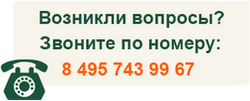 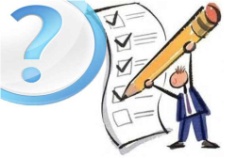 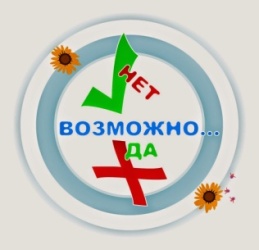 Позвони и получи консультациюпо телефонам региональной горячей линии тестирования:8902171615089642161982с 10.00 до 17.00 (кроме субботы и воскресенья)